Образац 8а.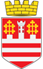 РЕПУБЛИКА СРБИЈА – ГРАД БЕОГРАД ГРАДСКА ОПШТИНА СТАРИ ГРАДБеоград, Македонска 42ПЕРИОДИЧНИ ИЗВЕШТАЈ О РЕАЛИЗАЦИЈИ ПРОГРАМАВременски период за који се подноси извештај:Кратак опис циљева програма који су требали бити постигнути:У којој мери је програм реализован:Опис постигнутих резултата:Број корисника и структура корисника обухваћених програмом:Непосредни учесници на реализацији програма:Број учесника (укупно и по категоријама):Тим који је реализовао програмОрганизације партнери које су учествовале у програму:	Реализација буџета програма (финансијски извештај може бити поднет као посебан прилог):Приходи56Обрачун трошкова (сваки трошак мора бити оправдан приложеним фотокопијама рачуна (или докуменат који су основ за исплату – уговор, одлука надлежног органа) издатим на организацију носиоца програма и изводима из банке/Трезора којима се документују одговарајућа плаћања. Сваки трошак се означава одговарајућим бројем од 1 и даље. У обрачун се уписује назив и време настанка трошка и сваки појединачни износ).СПЕЦИФИКАЦИЈА РАСХОДА ЗА РЕАЛИЗАЦИЈУ ПРОГРАМАСГ I П 01-04Дугови (издаци за реализацију програма који нису покривени, према висини и врсти):Кратак опис проблема који су се јавили током реализације програма:Оцена ревизораДатум  	РУКОВОДИЛАЦ ПРОГРАМА	ЛИЦЕ ОВЛАШЋЕНО ЗА ЗАСТУПАЊЕНазив програмаНазив носиоца програмаТелефонФаксЕ-маилАдресаЛице овлашћено на заступањеРуководилац програмаБрој уговораПочетак реализацијеВременски период за који се подноси извештајИЗВОР ПРИХОДАВисина средставаГрадска општина Стари градСпортски савезСопствена средстваСпонзорствоДонаторствоОстали извори (прецизирати који)УКУПНИ ПРИХОДИВРСТА ТРОШКАБрој рачуна/фактуре по којој је извршеноплаћањеНазив пр. лица коме је извршено плаћањеБрој извода из банке и датум трансакцијеИЗНОСДИРЕКТНИ ОПРАВДАНИ ТРОШКОВИ РЕАЛИЗАЦИЈЕ ПРОГРАМА12.3.4.5.6.Директни трошкови укупноИНДИРЕКТНИ ОПРАВДАНИ ТРОШКОВИ НОСИОЦА ПРОГРАМА1.Материјални трошкови2.Административни трошковиИндиректни трошкови укупноУКУПНО:УКУПНО:УКУПНО:УКУПНО:УКУПНО:Датум пријема извештаја:Извештај прегледао и оценио:Извештај прихваћен и позитивно оцењенДА	НЕДатум:Потпис службеног лица Градске општине Стари град